Михеев Борис Александрович 1926г.р. Звание: гв. сержант 
в РККА с 1943 года Место призыва: Икрянинский РВК, Сталинградская обл., Астраханский окр., Икрянинский р-н № записи: 24926151Архивные документы о данном награждении:I. Приказ(указ) о награждении и сопроводительные документы к нему- первая страница приказ или указа- строка в наградном списке- наградной листII. Учетная картотека- данные в учетной картотекеМедаль «За отвагу» 

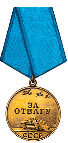 
Подвиг: 

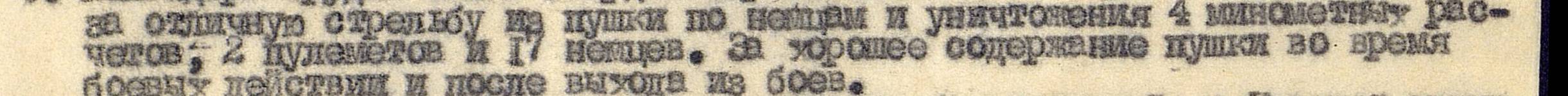 